Publicado en Madrid el 11/12/2019 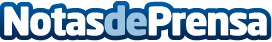 Urocran® Forte, innovación y prevención para la cistitisLa resistencia a los antibióticos es hoy una de las mayores amenazas para la salud mundial, la seguridad alimentaria y el desarrollo. Así lo declara la Organización Mundial de la Salud, que considera urgente encontrar nuevas vías de acción contra las infecciones bacterianasDatos de contacto:ComunicaciónPlusQuam Pharma 924 20 40 93Nota de prensa publicada en: https://www.notasdeprensa.es/urocran-forte-innovacion-y-prevencion-para-la Categorias: Nacional Medicina Industria Farmacéutica Sociedad http://www.notasdeprensa.es